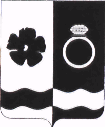 АДМИНИСТРАЦИЯ ПРИВОЛЖСКОГО  МУНИЦИПАЛЬНОГО РАЙОНАПОСТАНОВЛЕНИЕ                                                     от ___.___.2022 № _____-п               О внесении изменений в постановление администрации Приволжского муниципального района от 24.08.2021 № 387-п«Об утверждении 	муниципальной программы Приволжского городского поселения «Обеспечение оптимальных условий деятельности в административном здании по адресу: Ивановская область, г. Приволжск, ул. Революционная, дом 63 в 2022-2024»»В соответствии со статьей 179 Бюджетного кодекса Российской Федерации, решением Совета Приволжского городского поселения от 28.11.2012 № 67 «Об утверждении положения о бюджетном процессе в Приволжском городском поселении», решением Совета Приволжского городского поселения от 23.12.2020 № 80 «О бюджете Приволжского городского поселения на 2021 год и на плановый период 2022 и 2023 годов» (в действующей редакции), постановлением администрации Приволжского муниципального района от 04.04.2016 №192-п «Об утверждении порядка разработки, реализации и оценки эффективности муниципальных программ Приволжского муниципального района и Приволжского городского поселения», администрация Приволжского муниципального района п о с т а н о в л я е т:В Постановление администрации Приволжского муниципального района от 24.08.2021 № 387-п «Об утверждении муниципальной программы Приволжского городского поселения «Обеспечение оптимальных условий деятельности в административном здании по адресу: Ивановская область, г. Приволжск, ул. Революционная, дом 63 в 2022-2024» (далее – постановление) внести следующие изменения: В табличной части раздела 1 «Паспорт муниципальной Программы» приложения «Муниципальная программа Приволжского городского поселения «Обеспечение оптимальных условий деятельности в административном здании по адресу: Ивановская область, г. Приволжск, ул. Революционная, дом 63 в 2022-2024» (далее – Программа) к Постановлению строку «Объем ресурсного обеспечения Программы» изложить в следующей редакции:Таблицу раздела 4 «Ресурсное обеспечение Программы» изложить в следующей редакции: В табличной части раздела 1 «Паспорт Подпрограммы» приложения № 1 к Программе строку «Объем ресурсного обеспечения» изложить в следующей редакции:Таблицу раздела 3 «Мероприятия Подпрограммы» приложения № 1 к Программе изложить в следующей редакции:Таблицу раздела 3 «Объем бюджетных ассигнований на выполнение мероприятий» приложения № 1 к Программе изложить в следующей редакции: В табличной части раздела 1 «Паспорт Подпрограммы» приложения № 2 к Программе строку «Объем ресурсного обеспечения» изложить в следующей редакции: Таблицу раздела 3 «Мероприятия Подпрограммы» приложения № 2 к Программе изложить в следующей редакции: В табличной части раздела 1 «Паспорт Подпрограммы» приложения № 3 к Программе строку «Объем ресурсного обеспечения» изложить в следующей редакции:Таблицу раздела 3 «Мероприятия Подпрограммы» приложения № 3 к Программе изложить в следующей редакции:Таблицу раздела 3 «Объем бюджетных ассигнований на выполнение мероприятий» приложения № 3 к Программе изложить в следующей редакции:1.11. В табличной части раздела 1 «Паспорт Подпрограммы» приложения № 4 к Программе строку «Объем ресурсного обеспечения» изложить в следующей редакции:Таблицу раздела 3 «Мероприятия Подпрограммы» приложения № 4 к Программе изложить в следующей редакции:Таблицу раздела 3 «Объем бюджетных ассигнований на выполнение мероприятий» приложения № 4 к Программе изложить в следующей редакции:Разместить настоящее постановление на официальном сайте Приволжского муниципального района и опубликовать в информационном бюллетене «Вестник Совета и администрации Приволжского муниципального района». Контроль за постановлением возложить на заместителя Главы Приволжского муниципального района - руководителя аппарата Сизову С.Е. Постановление вступает в силу с момента его подписания.Глава Приволжского муниципального района                                                           И.В. МельниковаЛист согласованияпостановления «О внесении изменений в постановление администрации Приволжского муниципального района от 24.08.2021 № 387-п«Об утверждении 	муниципальной программы Приволжского городского поселения «Обеспечение оптимальных условий деятельности в административном здании по адресу: Ивановская область, г. Приволжск, ул. Революционная, дом 63 в 2022-2024»»проект документа вносит МКУ «МФЦ. Управление делами» Список рассылки Объём ресурсного обеспечения ПрограммыБюджет Приволжского городского поселения:В 2022 году – 18 784 786,63 рублей;В 2023 году – 19 445 092,15 рублей;В 2024 году – 19 445 092,15 рублей.Объём бюджетных ассигнований (руб.)2022 год2023 год2024 годИсточник финансированияПрограмма«Обеспечение оптимальных условий деятельности в административном здании по адресу: Ивановская область, г. Приволжск, ул. Революционная, дом 63 в 2022-2024»» 18 784 786,6319 445 092,1519 445 092,15Бюджет Приволжского городского поселенияПодпрограмма «Создание безопасных и комфортных условий труда для работников администрации Приволжского муниципального района и других организаций (арендаторов, ссудополучателей)»3 507 784,184 083 559,704 083 559,70Бюджет Приволжского городского поселенияПодпрограмма                     «Охрана труда в МКУ«МФЦ.Управление делами»301 402,58301 402,58301 402,58Бюджет Приволжского городского поселенияПодпрограмма«Обеспечение деятельности администрации Приволжского муниципального района, ее структурных подразделений»13 035 525,6213 095 525,62 13 095 525,62Бюджет Приволжского городского поселенияПодпрограмма«Информатизация администрации Приволжского муниципального района»1 940 074,251 964 604,251 964 604,25Бюджет Приволжского городского поселенияОбъём ресурсного обеспеченияБюджет Приволжского городского поселения:                                        2022г.- 3 507 784,18 руб.2023г.- 4 083 559,70 руб.2024г. – 4 083 559,70 руб.Наименование мероприятияСодержание мероприятийОбъём финансирования, в руб. и сроки реализацииОбъём финансирования, в руб. и сроки реализацииОбъём финансирования, в руб. и сроки реализацииНаименование мероприятияСодержание мероприятий2022 год2023 год2024 годУлучшение условий деятельности организаций и учреждений, функционирующих в здании администрации Приволжского муниципального района1) Оплата коммунальных услуг, поставляемых ресурсоснабжающими организациями в административное здание.            2) Благоустройство помещений и прилегающей к зданию             территории.             3)Ремонт помещений администрации.                  4) Приведение уровней естественного и искусственного освещения на рабочих местах и в бытовых помещениях, в местах прохода сотрудников в соответствии с нормативами (включая ремонтные работы в электрохозяйстве).5)Организация качественной уборки помещений  и содержание их в соответствующем санитарно-гигиеническим нормам состоянии.6)Обеспечение безопасности                                 жизнедеятельности работников (организация пропускного режима, охрана, охранно-пожарная сигнализация).7) Вывоз ТБО и утилизация вредных отходов.8) Очередная заправка огнетушителей.9) Заработная плата сотрудников МКУ «МФЦ. Управление делами» с начислениями.10) Оплата земельного налога.11) Оплата налога на имущество.3 507 784,184 083 559,704 083 559,70	№ п/пНаименование мероприятия / источник ресурсного обеспеченияИсполнитель2022 год2023 год2024 годПодпрограмма, всего, руб.Подпрограмма, всего, руб.3 507 784,184 083 559,704 083 559,70Бюджет Приволжского городского поселения, руб.Бюджет Приволжского городского поселения, руб.3 507 784,184 083 559,704 083 559,701Улучшение условий функционирования организаций и учреждений, функционирующих в административном здании Приволжского муниципального районаМКУ«МФЦ.Управление делами»3 507 784,184 083 559,704 083 559,70Объём ресурсного обеспеченияБюджет Приволжского городского поселения:2022г.- 301 402,58 руб.2023г.- 301 402,58 руб.2024г.- 301 402,58 руб.Наименование мероприятияСодержание мероприятийОбъём финансирования, в руб. и сроки реализацииОбъём финансирования, в руб. и сроки реализацииОбъём финансирования, в руб. и сроки реализацииОбъём финансирования, в руб. и сроки реализацииНаименование мероприятияСодержание мероприятий2022 год2023 год2024 годОбеспечение и реализация необходимых мер по охране труда, сохранению здоровья и профессиональной активности сотрудников МКУ «МФЦ. Управление делами»1)Обеспечение ежегодного медицинского осмотра сотрудников.2)Организация закупки спецодежды и защитных средств.3) Аттестация рабочих мест.4) Организация питьевого режима для сотрудников.5)Организация предрейсового и послерейсового медицинского освидетельствования водителей.6) Проведение плановых инструктажей по охране труда, технике безопасности.7) Организация мероприятий по предотвращению распространения новой коронавирусной инфекции.301 402,58301 402,58301 402,58Объём ресурсного обеспеченияБюджет Приволжского городского поселения:2022г.- 13 035 525,62 руб.2023г.- 13 095 525,62 руб.2024г.- 13 095 525,62 руб.Наименование мероприятияСодержание мероприятийОбъём финансирования, в руб. и сроки реализацииОбъём финансирования, в руб. и сроки реализацииОбъём финансирования, в руб. и сроки реализацииНаименование мероприятияСодержание мероприятий2022 год2023 год2024 годСоздание оптимальных условий для функционирования администрации Приволжского муниципального района и ее структурных подразделений.1)Оплата услуг связи2)Организация подписки на газеты и журналы и ее оплата 3)Оплата типографских услуг4)Приобретение мебели, жалюзи5)Приобретение канцелярских товаров, производственного инвентаря6)Выплата заработной платы с начислениями7)Организация и оплата технического обслуживания автотранспортных средств, приобретение запасных частей8)Организация и оплата ОСАГО9) Уплата транспортного налога10) Приобретение ГСМ для автотранспортных средств11) Оплата представительских расходов12) Приобретение сувенирной продукции и цветов13 035 525,6213 095 525,6213 095 525,62№ п/пНаименование мероприятия / источник ресурсного обеспеченияИсполнитель2022 год2023 год2024 годПодпрограмма, всего, руб.Подпрограмма, всего, руб.13 035 525,6213 095 525,6213 095 525,62Бюджет Приволжского городского поселения, руб.Бюджет Приволжского городского поселения, руб.13 035 525,6213 095 525,6213 095 525,621Создание оптимальных условий для функционирования администрации Приволжского муниципального района и ее структурных подразделений.МКУ «МФЦ. Управление делами»13 035 525,6213 095 525,6213 095 525,62Объём ресурсного обеспеченияБюджет Приволжского городского поселения:2022г. – 1 940 074,25 руб.2023г.- 1 964 604,25 руб.2024г.- 1 964 604,25 руб.Наименование мероприятияСодержание мероприятийОбъём финансирования, в руб. и сроки реализацииОбъём финансирования, в руб. и сроки реализацииОбъём финансирования, в руб. и сроки реализацииНаименование мероприятияСодержание мероприятий2022 год2023 год2024 годОбеспечение процесса информатизации администрации Приволжского муниципального района и ее структурных подразделений.1) Оказание услуг связи по передаче данных2) Оказание услуг доступа по предоставлению к сети интернет3) Закупка устройств коммутации и маршрутизации4) Закупка вычислительной и организационной техники и их комплектующих5) Оказание услуг по информационному сопровождению справочно-правовой системы "Консультант Плюс"6) Оказание услуг по поставке и сопровождению программного обеспечения7) Оказание услуг по обслуживанию оргтехники и ее комплектующих8) Услуги хостинга9) Предоставление домена10) Обслуживание сайта11) Заправка картриджей12) Оказание услуг по генерации электронных подписей13) Сопровождение системы электронного документооборота14) Обслуживание 1С1 940 074,251 964 604,251 964 604,25№ п/пНаименование мероприятия / источник ресурсного обеспеченияИсполнитель2022 год2023 год2024 годПодпрограмма, всего, руб.Подпрограмма, всего, руб.1 940 074,251 964 604,251 964 604,25Бюджет Приволжского городского поселения, руб.Бюджет Приволжского городского поселения, руб.1 940 074,251 964 604,251 964 604,251Обеспечение процесса информатизации администрации Приволжского муниципального района и ее структурных подразделенийМКУ «МФЦ. Управление делами»1 940 074,251 964 604,251 964 604,25Дата внесения проектаДолжность лица, внесшего проект ФИО должностного лица, внесшего проектПодпись о согласовании проекта или Замечания к проектуИсполнительдиректорЗобнина Татьяна АнатольевнаСогласованоСогласованоСогласованоСогласованоНачальник юридического отделаСкачкова Наталья НиколаевнаЗаместитель главы администрации -руководитель аппаратаСизова Светлана ЕвгеньевнаЗаместитель главы администрации по экономическим вопросамНоскова Елена БорисовнаНачальник финансового управленияЧастухинаЕлена ЛеонидовнаКоличество экземпляровНаименование структурного подразделения Администрации или  учрежденияФИО адресата1Администрация Приволжского муниципального района1МКУ «МФЦ. Управление делами»Зобнина Татьяна Анатольевна1Заместитель главы администрации по экономическим вопросамНоскова Елена Борисовна1Финансовое управлениеЧастухина Елена Леонидовна